Files – Input and Output to and from filesThe text file is Created with filename data2.txt as shown below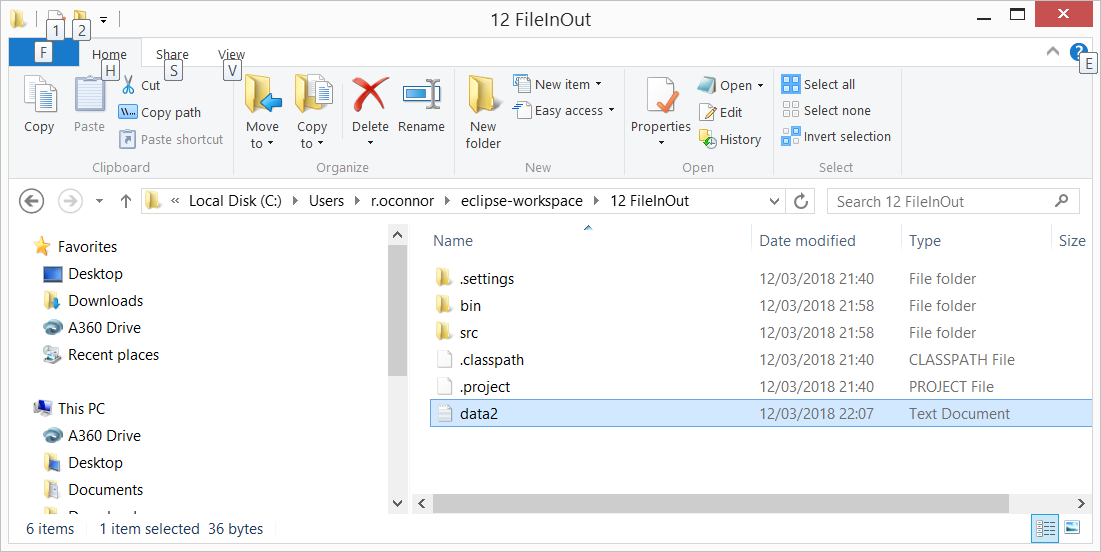 Data2.txt contains the following data as shown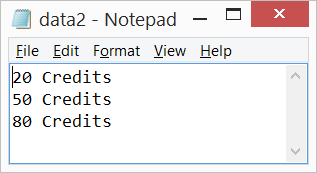 Java Source Codeimport static java.lang.System.out;import java.io.BufferedReader;import java.io.FileReader;import java.io.FileWriter;import java.io.IOException;import java.io.PrintWriter;// import java.io.*;     this would replace all lines abovepublic class InOutMain {	public static void main(String[] args) {		WritetoFile();		ReadfromFile();	}	static void WritetoFile() {		try {			FileWriter fw=new FileWriter("data2.txt");			PrintWriter pw=new PrintWriter(fw);			pw.println("20 Credits");			pw.println("50 Credits");			pw.println("80 Credits");			pw.close();		} catch (IOException e) {			out.println("Error!");		}	}	static void ReadfromFile() {		try {			FileReader fr=new FileReader("data2.txt");			BufferedReader br=new BufferedReader(fr);			String str;			while((str=br.readLine())!=null){				out.println(str + "\n");			}			br.close();		} catch (IOException e) {			out.println("Error!");		}	}}